SECRETARY-GENERAL'S PEACEBUILDING FUND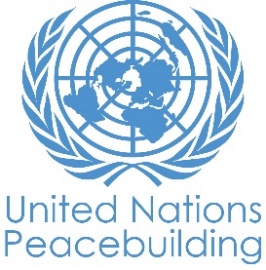 MODELE DE RAPPORT DE PROGRES DE PROJET PBFRAPPORT DE PROGRES DE PROJET PBFPAYS: 'Côte d'IvoireTYPE DE RAPPORT: SEMESTRIEL, annuEl OU FINAL 'FINALdate DE RAPPORT: 'Septembre 2018 à juin 2021 NOTES POUR REMPLIR LE RAPPORT:- Évitez les acronymes et le jargon des Nations Unies, utilisez un langage général / commun.- Soyez aussi concret que possible. Évitez les discours théoriques, vagues ou conceptuels.- Veillez à ce que l'analyse et l'évaluation des progrès du projet tiennent compte des spécificités du sexe et de l'âge.PARTIE 1: PROGRES DES RESULTATS DU PROJETProgrès global du projet actuellementExpliquer brièvement l'état global de mise en oeuvre du projet en termes de cycle de mise en œuvre, y compris si toutes les activités préliminaires / préparatoires ont été achevées (limite de 1500 caractères): Toutes les activités du projet ont été exécutées, y compris l'évaluation finale. Le projet a été conduit sous la houlette du PNUD et de l'ONUFEMMES en partenariat avec la CEI et les organisations de la société civile qui ont apporté une contribution significative dans la mise en œuvre des activités de formation et de sensibilisation des populations pour des élections apaisées. Il faut rappeler que le projet a accompagné les efforts de tous les acteurs pour le maintien d'un environnement apaisé lors de trois échéances électorales ( élections locales d'octobre 2018, élection présidentielle d'octobre 2020 et élections législatives de mars 2021). Débuté le 10 septembre 2018, le projet qui devait s’achever le 31 mars 2020, a bénéficié de deux extensions : une première extension sans coût de 6 mois et une deuxième extension avec coût de 9 mois en vue de couvrir l’élection présidentielle d’octobre 2020 et les élections législatives de mars 2021 pour lesquelles les enjeux restent très déterminants pour la consolidation de la gouvernance démocratique et la paix en Côte d’Ivoire. Compte tenu de la situation / besoins de transition politique / de consolidation de la paix / situation actuelle / récente dans le pays, le projet a-t-il été / est-il toujours pertinent et bien placé pour traiter les facteurs de conflit / sources potentielles de tensions? Veuillez illustrer concrètement. Si le projet est toujours en cours, des ajustements sont-ils nécessaires? (Limite de 1500 caractères)N/A En quelques phrases, résumez ce qui est unique / innovant / intéressant par rapport à ce que ce projet essaie / a tenté d'accomplir ou son approche (plutôt que de lister les progrès de l'activité) (limite de 1500 caractères).-Compte tenu du moment dans le cycle de mise en œuvre du projet, veuillez évaluer les progrès globaux de ce projet vers les résultats à ce jour (faire le choix entre trois options):En quelques phrases, résumez les progrès / résultats majeurs de consolidation de la paix du projet (avec preuves), que PBSO peut utiliser dans les communications publiques pour mettre en évidence le projet (limite de 1500 caractères) : Le projet a conduit des activités de plaidoyer et de sensibilisation à plusieurs niveaux pour la participation citoyenne et une meilleure représentativité des femmes dans les assemblées élues. Ces actions conduites auprès des parlementaires, du Ministère de la Femme, de la Famille et de l'Enfant, de la CEI ont permis entre autres l'adoption de la loi sur le quota pour une meilleure représentativité des femmes dans les assemblées élues, l'élaboration et la validation de  stratégie Genre de la CEI pour assurer une prise en compte du genre par les organismes de gestion des élections.
Egalement, le projet a accompagné les processus électoraux ( trois au total pendant la durée du projet) en conduisant des campagnes de sensibilisation pour des élections apaisées en collaboration avec les organisations de la société civile et encourageant le dialogue politique au niveau central et local par la mise en place et l'animation de cadres d'échanges constitués de jeunes et de partis politiques tels que les CIED. Ces cadres ont constitué un véritable appui pour les forces de l’ordre qui ont pu être rapidement informés à chaque fois que la situation tendait vers des risques d’affrontements, notamment entre les jeunes des différentes communautés. Toutes ces actions ont permis de prévenir les violences politiques dans les zones cibles du projet. 
En quelques phrases, expliquez comment le projet a eu un impact humain réel, c'est-à-dire comment il a affecté la vie des personnes dans le pays - si possible, utilisez des citations directes des bénéficiaires que PBSO peut utiliser dans les communications publiques pour mettre en évidence le projet. (limite de 1500 caractères):La mise en place des CIED vient renforcer l’idée de création de plateforme multipartite au niveau central prévue dans le cadre du projet en vue de renforcer le dialogue entre les acteurs politiques. C’est bien au niveau local que se jouent, dans une large mesure les enjeux sécuritaires et de pacification sociale et c’est justement le lieu idéal d’actions significatives à impact réel. A Bouaké par exemple, elles ont alerté sur beaucoup de situation de rumeurs et de désinformation. Ceci a permis aux autorités de prendre rapidement leur responsabilité. Ces CIED ont été également bénéficié du leadership des femmes pour qui la question de prévention de la violence a été une préoccupation majeure. C’est ce qui ressort des échanges avec une responsable de CIED qui déclarait : « pour nous ces CIED étaient une aubaine. On cherchait une occasion pour nous concerter et éviter le chaos et la CIED était bien tombée ». Ces propos rejoignent ceux de A. M, jeune leader également membre d’une CIED qui avoue « nous craignions beaucoup avant le début de la campagne électorale. Et quand les rencontres ont commencé au sein de la CIED, nous avons commencé à être rassurés…. non pas qu’il n’y avait plus de risque ou de danger, mais nous nous sentions moins vulnérables parce que nous ne croisons pas les bras à attendre, mais nous travaillions avec les autres, les jeunes, nous échangions quotidiennement avec les leaders des communautés et des chefs coutumiers et religieux, et nous étions convaincus que tout le monde voulait la paix ». Si l'évaluation de l'avancement du projet est sur la bonne voie, veuillez expliquer quels ont été les principaux défis (le cas échéant) et quelles mesures ont été prises pour y remédier (limite de 1500 caractères).-  Si l'évaluation de l'avancement du projet est en retard, veuillez énumérer les principales raisons / défis et expliquer quel impact cela a eu / aura sur la durée ou la stratégie du projet et quelles mesures ont été prises / seront prises pour relever les défis / rectifier la progression du projet (limite de 1500 caractères): - Veuillez joindre en pièce(s) séparée(s) tout document mettant en évidence ou fournissant plus de preuves de l'avancement du projet (par exemple: publications, photos, vidéos, rapports de suivi, rapports d'évaluation, etc.). Listez ci-dessous ce qui a été attaché au rapport, y compris le but et l'auditoire du document.Evaluation finale du projet,  Progrès par résultat du projetL'espace dans le modèle permet d'inclure jusqu'à quatre résultats de projet. Si votre projet a plus de résultats approuvés, contactez PBSO pour la modification du modèle.Résultat 1:   Les acteurs politiques, les jeunes et les femmes notamment des partis politiques et les autres parties prenantes au processus électoral sont engagés dans le dialogue politique pour des élections locales apaisées Veuillez évaluer l'état actuel des progrès du résultats: Résumé du progrès: Décrire les principaux progrès réalisés au cours de la période considérée (pour les rapports de juin: janvier-juin, pour les rapports de novembre: janvier-novembre, pour les rapports finaux: durée totale du projet), y compris la mise en œuvre les principaux produit (sans énumérer toutes les activités individuelles). Si le projet commence à faire / a fait une différence au niveau des résultats, fournissez des preuves spécifiques pour les progrès (quantitatifs et qualitatifs) et expliquez comment cela a un impact sur le contexte politique et de consolidation de la paix. Dans la mesure du possible, fournissez des exemples spécifiques de changements que le projet a soutenus / contribué ainsi que, lorsque disponibles et pertinents, des citations des partenaires ou des bénéficiaires au sujet du projet et de leur expérience. (Limite de 3000 caractères)  En vue de contribuer à la mise en place d'une plateforme multipartite pour renforcer le dialogue politique, le projet a adopté une stratégie locale par la mise en place de cadre d'échanges entre les acteurs politiques au niveau local. Les CIED au nombre de 23 couvrent les localités qui ont subi des violences électorales. Ces cadres d'échanges regroupant tous les acteurs politiques ont permis de prévenir des violences politiques en jouant un véritable un rôle d'alerte et de veille. En plus de ces cadres d'échanges, ce sont au total 427 acteurs politiques et membres d’OSC qui ont leurs capacités renforcées en matière de dialogue politique. En collaboration avec les OSC, 160 campagnes de sensibilisation et de dialogue sur des élections sans violences ont été conduites en appui aux efforts des institutions nationales pour la tenue d'élections apaisées. Même si des violences ont émaillé l'élection présidentielle d'octobre 2020, force est de reconnaître l'impact des activités d'échanges, de formations et de sensibilisations qui ont contribué à apaiser le contexte électoral dans les zones cibles du projet. Résultat 2:  Les risques de violences liées au processus et à l’environnement électoral sont réduits à travers la mise en place d’un système d’alerte rapide, flexible et réactif avec l’implication des organisations de jeunes et de femmes pour des élections apaisées.  Veuillez évaluer l'état actuel des progrès du résultats: Résumé du progrès: (voir les questions données sous Résultat 1)   Dans l'objectif d'organiser des élections apaisées, le projet a apporté un appui pour des campagnes de sensibilisation et le monitoring des élections à la CEI, au Conseil National des Droits de l'Homme (CNDH) en collaboration avec la Chambre des Rois et Chefs traditionnels ainsi que la Fondation Félix Houphouët Boigny pour la recherche de la paix. Ce sont 250 animateurs radio de proximité et de presse numérique qui ont été outillés sur le mode opératoire des élections, sur la cohésion sociale, la citoyenneté et l’importance d’un environnement électoral apaisé. Egalement, le projet a initié une caravane de sensibilisation dans les universités à travers les clubs de paix des universités et au sein des communautés à travers des associations de femmes. 4 conférences publiques et 3 causeries radiophoniques avec des leaders de jeunesse ont meublé cette caravane. Au total, ce sont 2000 étudiants qui ont été sensibilisés sur la culture démocratique, le civisme et la citoyenneté, la communication non violente et la prévention des discours de haine. Également, 40 jeunes leaders ont participé à des causeries-débats dans les radios locales sur des thèmes de prévention des violences politiques. A l’issue de ces activités, les jeunes ont pris l’engagement de poursuivre la sensibilisation de leurs pairs et d’œuvrer pour un milieu universitaire engagé contre toutes formes de violence à la veille des élections législatives. Ces activités ont contribué à renforcer l'implication des jeunes et des femmes dans la prévention des violences électorales.Résultat 3:  La participation des femmes dans le processus électoral et leur représentativité dans les assemblées élues sont améliorées  Veuillez évaluer l'état actuel des progrès du résultats: Résumé du progrès: (voir les questions données sous Résultat 1)   Le processus de renforcement de capacités des femmes et des jeunes filles, conduit en collaboration avec le Ministère de la Femme, de la Famille et de l’Enfant et les osc pour accroitre leur représentativité et leur implication dans les processus démocratiques et de paix, a permis d’obtenir une légère hausse, de 1,22%, de la représentativité des femmes pour la nouvelle législature à l’issue des élections du 06 mars 2021. Il est aussi important de noter que les élections législatives de mars 2021 a enregistré 464 femmes candidates (212 Titulaires et 252 suppléantes), soit 14,62% de l’ensemble des candidatures, contre 328 candidatures féminines (166 titulaires et 162 suppléantes), pour une proportion de 12,27%, aux législatives de 2016.     

Par ailleurs, dans le cadre du processus de mise en œuvre de la stratégie genre de la Commission Electorale Indépendante, un arrêté a été pris pour doter cette institution en charge de la gestion des élections d’une Commission Thématique Genre (CTG). Cette dernière est chargée de pilotée le processus d’institutionnalisation du Genre dans les processus électoraux en vue d’une meilleure participation des femmes et des jeunes filles. En outre, la CEI s’est doté d’un répertoire de huit (08) modules de formation en vue de se doter de capacités techniques et opérationnelles en Genre et en intersectionnalité. Le programme de formation cible principalement les Commissaires centraux ainsi que l’ensemble du personnel (directeurs/trices, Sous-directeurs/trices, Assistant-e-s, et autres agents électoraux) de la CEI. L’impact de la Commission Thématique Genre et des formations réalisées se traduit par un accent mis par la CEI sur la disponibilité des données désagrégées lors de l’élection présidentielle de 2020 et singulièrement lors élections législatives de mars 2021.

Un renforcement a été aussi apporté au cadre de concertation des femmes leaders politiques et de la société civil pour le  suivi pour la prise en compte du Genre dans les Processus Electoraux (CSGPE). Il s’agit de sessions de capacitations en Genre et Développement et en suivi-évaluation sensible au genre. Comme effet de cet appui, les femmes du CSGPE ont déposé un recours au Conseil Constitutionnel pour l’invalidation des listes de candidatures n’ayant pas respecté le quota minimum de 30% de candidatures féminines fixé par la loi sur le quota. Elles ont aussi organisé deux (02) conférences de presse pour interpeller les décideurs et l’opinion nationale sur la situation des femmes candidates.Résultat 4:       Veuillez évaluer l'état actuel des progrès du résultats: Résumé du progrès: (voir les questions données sous Résultat 1)   -Questions transversales 1.3 ÉVALUATION DE LA PERFORMANCE DU PROJET SUR LA BASE DES INDICATEURS: Utiliser le cadre de résultats du projet conformément au document de projet approuvé ou à toute modification - fournir une mise à jour sur la réalisation des indicateurs clés au niveau des résultats et des produits dans le tableau ci-dessous. Veuillez sélectionnez les produits et les indicateurs les plus pertinents avec les progrès les plus pertinents à mettre en évidence. S'il n'a pas été possible de collecter des données sur les indicateurs particuliers, indiquez-le et donnez des explications. Fournir des données désagrégées par sexe et par âge. (300 caractères maximum par entrée)PARTIE 2: PROGRÈS FINANCIER INDICATIF DU PROJET Commentaires sur l'état des progrès financiers globaux du projetVeuillez évaluer si les dépenses financières du projet sont sur la bonne voie, en retard ou en retard, par rapport aux plans de projet:  Combien de tranches de budget de projet ont été perçues à ce jour et quel est le niveau global des dépenses par rapport au budget total et par rapport à la tranche (s) reçue (s) jusqu'à présent: -Quand comptez-vous demander le paiement de la tranche suivante, si des tranches restent à payer: -Si les dépenses sont retardées ou non-conformes aux plans, veuillez fournir une brève explication (limite de 500 caractères): - Veuillez indiquer quel montant $ a été prévu (dans le document de projet) pour les activités axées sur l'égalité des sexes ou l'autonomisation des femmes et combien a été effectivement alloué à ce jour: -Veuillez remplir et joindre l'annexe A sur les progrès financiers du projet, en utilisant le tableau du budget du projet (en Excel) et en ajoutant les informations sur le niveau des dépenses / engagements à ce jour, même si les montants sont indicatifs seulement.Titre du projet: 'Appui au processus démocratique et de consolidation de la paix en Côte d’Ivoire  Numéro Projet / MPTF Gateway: '00112179Titre du projet: 'Appui au processus démocratique et de consolidation de la paix en Côte d’Ivoire  Numéro Projet / MPTF Gateway: '00112179Modalité de financement PBF:	IRF 	PRFSi le financement passe par un Fonds Fiduciaire (“Trust fund”): 		Fonds fiduciaire pays 		Fonds fiduciaire régional Nom du fonds fiduciaire: 'Liste de toutes les agences récipiendaires des fonds PBF (en commençant par l'agence chef de file), avec le type d'organisation (ONU, ONG etc):-'      PNUD, ONU-FEMMES,  Liste d'autres partenaires de mise en œuvre (gouvernementaux ou non-gouvernementaux):-'      Société de développement des forêts, Conseil National de la Jeunesse, Association « Femmes et TIC », ONG ASAPSU, ONG DRAO, ONG IMPACTUM, ONG IDEF, ONG APDVH , GNTCI  , PBF , Commission Electorale Indépendante, Institut Gorée de Dakar , National Democratic Institute, Le compendium des compétences féminines de Côte d’Ivoire  , L’Association des Femmes Juristes de Côte d’Ivoire, La Concertation Interpartis pour des Elections Démocratiques, Le réseau des femmes leaders Africaines , Le Forum des femmes des partis politiques, Ministère de la Solidarité, de la Cohésion Sociale et de la Lutte Contre la Pauvreté (MSCSIV), Ministère de l’Intérieur et de la Sécurité , Liste de toutes les agences récipiendaires des fonds PBF (en commençant par l'agence chef de file), avec le type d'organisation (ONU, ONG etc):-'      PNUD, ONU-FEMMES,  Liste d'autres partenaires de mise en œuvre (gouvernementaux ou non-gouvernementaux):-'      Société de développement des forêts, Conseil National de la Jeunesse, Association « Femmes et TIC », ONG ASAPSU, ONG DRAO, ONG IMPACTUM, ONG IDEF, ONG APDVH , GNTCI  , PBF , Commission Electorale Indépendante, Institut Gorée de Dakar , National Democratic Institute, Le compendium des compétences féminines de Côte d’Ivoire  , L’Association des Femmes Juristes de Côte d’Ivoire, La Concertation Interpartis pour des Elections Démocratiques, Le réseau des femmes leaders Africaines , Le Forum des femmes des partis politiques, Ministère de la Solidarité, de la Cohésion Sociale et de la Lutte Contre la Pauvreté (MSCSIV), Ministère de l’Intérieur et de la Sécurité , Date de début du projet: '07/09/2018Durée du projet en mois : '34 mois (date de fin:2021-06-30)Date de début du projet: '07/09/2018Durée du projet en mois : '34 mois (date de fin:2021-06-30)Est-ce que le projet fait part d'une des fenêtres prioritaires spécifiques du PBF: Initiative de promotion du genre Initiative de promotion de la jeunesse Transition entre différentes configurations de l'ONU (e.g. sortie de la mission de maintien de la paix) Projet transfrontalier ou régionalEst-ce que le projet fait part d'une des fenêtres prioritaires spécifiques du PBF: Initiative de promotion du genre Initiative de promotion de la jeunesse Transition entre différentes configurations de l'ONU (e.g. sortie de la mission de maintien de la paix) Projet transfrontalier ou régionalBudget PBF total approuvé* (par agence récipiendaire): PNUD : $ 1275000ONU-FEMMES   : $ 425000           : $                  : $         Total: 1,700,000 $US      *Le budget total approuve et le transfert de la deuxième tranche, ou toute tranche subséquente sont conditionnelles, et sujettes à l'approbation de PBSO, et a la disponibilité des fonds dans le compte de PBFCombien de tranches ont déjà été perçues par le projet: Une tranche sur 2 a été reçue, représentant 70% du budget globalBudget PBF total approuvé* (par agence récipiendaire): PNUD : $ 1275000ONU-FEMMES   : $ 425000           : $                  : $         Total: 1,700,000 $US      *Le budget total approuve et le transfert de la deuxième tranche, ou toute tranche subséquente sont conditionnelles, et sujettes à l'approbation de PBSO, et a la disponibilité des fonds dans le compte de PBFCombien de tranches ont déjà été perçues par le projet: Une tranche sur 2 a été reçue, représentant 70% du budget globalPréparation du rapport:Rapport préparé par: Peyogori OUATTARARapport approuvé par: Giscard KOUASSILe Secrétariat PBF a-t-il revu le rapport: OuiCommentaire du Secrétariat PBF sur le rapport: -Est-ce que le projet a déjà participé dans un exercice d'évaluation ? Si oui, lequel et veillez attacher le rapport: -Préparation du rapport:Rapport préparé par: Peyogori OUATTARARapport approuvé par: Giscard KOUASSILe Secrétariat PBF a-t-il revu le rapport: OuiCommentaire du Secrétariat PBF sur le rapport: -Est-ce que le projet a déjà participé dans un exercice d'évaluation ? Si oui, lequel et veillez attacher le rapport: -Appropriation nationale: Comment le gouvernement national a-t-il démontré son appropriation et son engagement envers les résultats et les activités du projet? Donnez des exemples spécifiques. (Limite de 1500 caractères)'- Suivi: Le plan de S & E du projet est-il sur la bonne voie? Quelles sont les méthodes de suivi et les sources de données utilisées? Veuillez joindre tout rapport relatif au suivi pour la période considérée. (Limite de 1500 caractères)Le suivi s’est opéré à plusieurs niveaux et a été à la fois direct et indirect.  Au niveau stratégique, il est intervenu au niveau de la coordination avec les concertations régulières qui permettaient de faire le bilan et de recadrer au besoin tout en impulsant les ajustements éventuels. Au niveau opérationnel, il a plutôt été décentralisé et relevé de l’appui des agences qui au travers de missions d’observation et de supervision font remonter les observations utiles en vue d’une vision globale de la situation. Des rapports de mission ont été régulièrement produits et ont fait part de commentaires et observations afin de procéder à une cohérence d’ensemble des différentes activités. Ce système a fonctionné de façon satisfaisante dans la mesure où il a permis d'initier les ajustements nécessaires   Évaluation: Fournir une mise à jour sur les préparatifs de l'évaluation externe pour le projet, surtout si le projet est au cours des 6 derniers mois de la mise en œuvre ou c'est le rapport final. Confirmer le budget disponible pour l'évaluation. (Limite de 1500 caractères)'Le projet a commandité deux évaluations: une première à mi-parcours et une autre à la fin. la première évaluation couvrait la phase initiale du projet avant qu'il ne soit prolongé pour couvrir l'élection présidentielle d'octobre 2020 et les législatives de mars 2021. Les recommandations issues de cette évaluation ont permis aux équipes projet de réajuster leurs interventions en mettant l'accent sur les bonnes pratiques et les leçons apprises. 
En effet, cela impactera la qualité des livrables, à en croire l'évaluation finale qui vient de se terminer. Le défi tout même demeure la pérennisation des mécanismes mis en place. .Effets catalytiques (financiers): Le projet a-t-il conduit à des engagements de financement spécifiques autres que le PBF? Si oui, de qui et de quel montant? Si non, des tentatives spécifiques ont-elles été faites pour attirer des contributions financières supplémentaires au projet et au-delà? (Limite de 1500 caractères)- .Effets catalytiques (non financiers): Le projet a-t-il créé des conditions favorables pour d'autres activités de consolidation de la paix par le gouvernement / les autres donateurs? Si oui, veuillez préciser. (Limite de 1500 caractères)-Stratégie de sortie / durabilité: Quelles mesures ont été prises pour se préparer à la fin du projet et aider à assurer la durabilité des résultats du projet au-delà du soutien du PBF? (Limite de 1500 caractères)-Prise de risques : Décrivez comment le projet a réagi aux risques qui menaçaient l'atteinte des résultats. Identifiez de nouveaux risques apparus depuis le dernier rapport, le cas échéant. (Limite de 1500 caractères)-Égalité entre les sexes : Au cours de la période considérée, quelles activités ont été menées pour adresser les questions d'égalité des sexes ou d'autonomisation des femmes? (Limite de 1500 caractères)-Autre: Y a-t-il d'autres points concernant la mise en œuvre du projet que vous souhaitez partager, y compris sur les besoins en capacité des organisations bénéficiaires? (Limite de 1500 caractères)-IndicateursBase de donnéeCible de fin de projetProgrès actuel de l'indicateurRaisons pour les retards ou changementsAjustement des cibles (cas échéant)Résultat 1Les acteurs politiques, les jeunes et les femmes notamment des partis politiques et les autres parties prenantes au processus électoral sont engagés dans le dialogue politique pour des élections locales apaiséesIndicateur 1.1Pourcentage des acteurs politiques, des jeunes et des femmes ayant confiance au processus électoral30%Au moins 50% des acteurs politiques des jeunes et des femmes ont confiance au processus électoral 54% de taux de participation aux dernières élections présidentielles de 2020    Résultat 1Les acteurs politiques, les jeunes et les femmes notamment des partis politiques et les autres parties prenantes au processus électoral sont engagés dans le dialogue politique pour des élections locales apaiséesIndicateur 1.2Proportion des parties politiques ayant adhéré au code de bonne conduite qui se conforment effectivement à ses règles avant et pendant les élections et après la proclamation des résultats 20% des parties politiques75 % des parties politiques60% des partis politiques engagés dans les élections  (chiffre clé:60)Résultat 1Les acteurs politiques, les jeunes et les femmes notamment des partis politiques et les autres parties prenantes au processus électoral sont engagés dans le dialogue politique pour des élections locales apaiséesIndicateur 1.3Produit 1.1Une plateforme multipartite de dialogue est mise en place et fonctionnelleIndicateur  1.1.1Nombre de rencontres périodiques organisées par la plateforme 0623 rencontres organisées pour la mise en place des antennes locales de la CIED pour le renforcement du dialogue politique au niveau local (chiffre clé:23)Produit 1.1Une plateforme multipartite de dialogue est mise en place et fonctionnelleIndicateur 1.1.2Nombre d’acteurs politiques et membres d’OSC qui ont leurs capacités renforcées en matière de dialogue politique Proportion des parties politiques ayant adhéré au code de bonne conduite75 acteurs des partis politiques et des membres des OSC formés20%Au moins 5 leaders par parti politique, OSC formés 80 % des parties politiques427 acteurs politiques et membres d'OSC formés (chiffre clé:427)100% des partis politiques engagés dans les élections (chiffre clé:100)Produit 1.2Les partenaires nationaux sont appuyés pour promouvoir une image positive et non violente du processus électoralIndicateur  1.2.1Nombre de dialogues initiés par les leaders religieux et communautaires      0Au moins 25 dialogues initiés 56 dialogues initiés (chiffre clé:56)Produit 1.2Les partenaires nationaux sont appuyés pour promouvoir une image positive et non violente du processus électoralIndicateur 1.2.2Nombre de campagnes de sensibilisation et de dialogue sur des élections sans violences menées par les partenaires nationaux17 campagnes au niveau local pour des élections non violentes organisées par les OSCAu moins une campagne dans chaque localité cible du projet (25 campagnes) 160 campagnes organisées en partenariat avec les OSC (chiffre clé:160)Produit 1.3La capacité des jeunes et des femmes des partis politiques est renforcée en matière d’élections et de paixIndicateur 1.3.1Nombre de jeunes (par sexe) capable d’utiliser l’outils BRIDGE30 membres de 7 OSC de la Plateforme des jeunes et des femmes formés BRIDGE100 jeunes pairs formateurs dont 50 femmes  75 jeunes pairs formés dont 48 femmes (chiffre clé:75)Produit 1.3La capacité des jeunes et des femmes des partis politiques est renforcée en matière d’élections et de paixIndicateur 1.3.2Nombre de causeries-débats et de sensibilisations de proximité initié par la plateforme des clubs de paixNombre de jeunes affiliés aux partis politiques en matière de dialogue et actions non violentes7 causeries débats organisés par les Club de paix opérationnels dans les universités et grandes écoles00Au moins 4 causeries-débats et de sensibilisations de proximité organisées par chaque club de paix soit 11 causeries en valeur cumuléeAu moins 100 jeunes dont 50 femmes  12 causeries organisées par les clubs de paix dans les universités et grandes écoles   144 jeunes des partis politiques formés sur le dialogue et la non violence  Résultat 2Les risques de violences liées au processus et à l’environnement électoral sont réduits à travers la mise en place d’un système d’alerte rapide, flexible et réactif avec l’implication des organisations de jeunes et de femmes pour des élections apaisées. Indicateur 2.1Proportion de cas d'incidents signalés par la plateforme de veille situationnelle mise en place 90% des cas signalé lors de l’élection présidentielle de 2015100% des cas signalés La Valeur estimée dans la zone de mise en œuvre est de 9,39.

La valeur estimée dans la population totale d’enquête est de 5,14

 Résultat 2Les risques de violences liées au processus et à l’environnement électoral sont réduits à travers la mise en place d’un système d’alerte rapide, flexible et réactif avec l’implication des organisations de jeunes et de femmes pour des élections apaisées. Indicateur 2.2Nombre d’incidents sécuritaires signalée pendant les élections locales dans les zones cibles du projet

2 cas de violences enregistrés à Divo lors des élections législatives0 cas de violence dans les zones cibles du projet7 incidents déclarés dans zones cibles du projet lors des élections présidentielles d'octobre 2020 (chiffre clé:7)Résultat 2Les risques de violences liées au processus et à l’environnement électoral sont réduits à travers la mise en place d’un système d’alerte rapide, flexible et réactif avec l’implication des organisations de jeunes et de femmes pour des élections apaisées. Indicateur 2.3Produit 2.1Une plateforme de veille situationnelle avec l’appui technique des organisations de jeunes et de femmes pour des élections apaisées et transparentes est mise en place et fonctionnelleIndicateur  2.1.1Nombre d’organisations de jeunes et de femmes qui participent régulièrement au sein de la plateforme de veille07 (organisations membres de la précédente plateforme de 2015)Toutes les OSC impliquées dans le processus électoral  8 OSC partenaires au projet mènent des activités de formation et de sensibilisation sur la culture démocratique et les élections apaisées(chiffre clé:8)Produit 2.1Une plateforme de veille situationnelle avec l’appui technique des organisations de jeunes et de femmes pour des élections apaisées et transparentes est mise en place et fonctionnelleIndicateur  2.1.2Proportion de plaidoyers initiés par la Plateforme de veille par rapport aux cas référés0Au moins 90% de plaidoyers pour les cas référés 100% (chiffre clé:100)Produit 2.2La Commission électorale indépendante est appuyée et promeut le dialogue et la paixIndicateur  2.2.1Nombre de personnel (par sexe) de la CEI qui ont la capacité renforcée sur le programme BRIDGE 00Tout le personnel technique de la CEI le projet a accompagné la CEI à travers son Centre des Médias de l’Information Electorale dans la sensibilisation des animateurs de radio de proximité et la presse en ligne      Produit 2.2La Commission électorale indépendante est appuyée et promeut le dialogue et la paixIndicateur  2.2.2Proportion d’alertes reçues, traitées par la CEI080% des alertes reçues, traitées et/ou en cours de traitement 100 % des alertes reçues traitées (chiffre clé:100)Produit 2.3Indicateur  2.3.1Produit 2.3Indicateur  2.3.2Résultat 3La participation des femmes dans le processus électoral et leur représentativité dans les assemblées élues sont améliorées Indicateur 3.1Taux de participation des femmes dans le processus électoral49,52%Au moins 60% des femmes inscrites sur la liste électoral participent au votele pourcentage de femme ayant voté lors des élections législatives de 2021 est de 46,48 % (chiffre clé:46.48)Résultat 3La participation des femmes dans le processus électoral et leur représentativité dans les assemblées élues sont améliorées Indicateur 3.2Pourcentage de Femmes Elues Locales par rapport au nombre total d’élus 5% des maires élus Au moins 10% de femmes maires 7,96% de femmes maires et 3,22% de femmes conseillères régionales selon les élections de 2018.
Le projet a également couvert les élections législatives de 2021. Il y avait 11% de femmes députés élues en 2016. Et, pour les élections du 6 mars 2021, nous avons 13,54% de femmes élues ; les résultats étant toujours provisoires du fait de la reprise des élections dans certaines localités

 (chiffre clé:0)Résultat 3La participation des femmes dans le processus électoral et leur représentativité dans les assemblées élues sont améliorées Indicateur 3.3Produit 3.1Le cadre légal relatif aux élections est révisé pour encourager la représentation des femmesIndicateur 3.1.1Nombre de séances de plaidoyers en faveur du projet de loi relatif à la promotion des droits politiques des femmes dans les assemblées élues.

0Au moins 5 séances de plaidoyer organiséesAu total, 5 plaidoyers ont eu lieu (chiffre clé:5)Produit 3.1Le cadre légal relatif aux élections est révisé pour encourager la représentation des femmesIndicateur 3.1.2Nombre de leaders communautaires, autorités préfectorales, les élus locaux qui sont mieux informés sur le rôle de la femme dans la prise de décision et leur rôle dans la prévention des violences en période électorale 050 leaders48 élus dont 16 femmes, 175 leaders communautaires dont 77 femmes et 54 décideurs (autorités) dont 6 femmes formés.
 (chiffre clé:277)Produit 3.2Les capacités des femmes et des jeunes filles en leadership sont renforcées

Indicateur 3.2.1Nombre de femmes et de jeunes filles qui ont les capacités renforcées en leadership

0100 femmes et jeunes filles coachées au total, 269 femmes et jeunes filles ont vu leurs capacités renforcées sur les modules violences faites aux femmes en période électorale, sur le site électoral, la bonne utilisation des réseaux sociaux et sur le civisme et la citoyenneté (chiffre clé:269)Produit 3.2Les capacités des femmes et des jeunes filles en leadership sont renforcées

Indicateur 3.2.2Nombre de cellules d’appuis aux femmes candidates créées

0Au moins 1 cellule créée2 cellules d'appui mises en place (chiffre clé:2)Produit 3.3La population et les partis politiques sont sensibilisés à la question de la violence à l’égard des femmes en politiqueIndicateur 3.3.1Nombre de sessions de campagnes organisées sur la question de la violence à l’égard des femmes en politique025 sessions de compagnes dont au moins une campagne dans chaque localité cible du projet Du 07 au 14 février 2021, des sessions de campagnes de sensibilisation pour les élections apaisées et la participation des élues ont eu lieu dans 12 localités. Soit, au total, 30 sesssions. (chiffre clé:30)Produit 3.3La population et les partis politiques sont sensibilisés à la question de la violence à l’égard des femmes en politiqueIndicateur 3.3.2Document de stratégie élaboré et adoptéNonLe document de stratégie élaborée et adoptéeLa stratégie a été élaborée, adoptée et publiée en fevrier 2020 (chiffre clé:1)Résultat 4Indicateur 4.1Résultat 4Indicateur 4.2Résultat 4Indicateur 4.3Produit 4.1Indicateur 4.1.1Produit 4.1Indicateur 4.1.2Produit 4.2Indicateur 4.2.1Produit 4.2Indicateur 4.2.2Produit 4.3Indicateur 4.3.1Produit 4.3Indicateur 4.3.2